安大簡“參差”續記（首發） 苗豐東航地服部前小文所記，從楚簡用字上看，安大簡的“參差”不讀清母，而讀心母，并且這種情況不是孤例。當時不得其解，後來看到一種可能適用於此現象的解釋，即羅智光所說“古無次清音”[]，曾曉渝所論“先秦漢語音系里的次清聲母尚不具備獨立音類地位”[]。许思萊（Axel Schuessler）持類似觀點[]。如果筆者對“參差”的理解不誤，這正好是一個屬於戰國時代出土文獻中清母相關的例子，是“更加直接的漢語自身的證據”[]。要想充分證明此說，需要討論每一個先秦次清聲母字。理想的情況是，現在被定為先秦次清聲母的每一個字，都可以給出不讀次清聲母後的著落，給出充分合理的解釋。現不揣淺陋，試舉兩例略作討論。拋磚引玉，希望這一問題得到最終的證明，或者修訂后的證明，或者得出其不能成立的原因。“七”（以及同音詞“漆”）    七，作為一個基本數字，無疑是一個很古老的詞，如果古無次清音，“七”原本不應該讀清母。從下面討論來看，“七”可能本來讀心母。第一，“七”改讀心母後，不會和“一”到“十”中其他數字發生同音衝突，所以不會導致系統混亂[]。而且，“七”改讀心母後，一到十的數字都不讀次清。類似的，二十二個干支用字，除了“丑”[]，都不讀次清。這些語言中的高頻使用詞都不讀次清，也許不是偶然現象。王士元指出語言中的高頻使用詞發生音變比較慢[]。也就是說這些詞具有穩定性，可能反映古音的情況。第二、在“蟋蟀”一詞中，“蟋”為心母，“蟀”為生母，我們還是依據照二歸精之說，將“蟋蟀”看成是心母雙聲連綿詞。“蟋”，戰國楚簡作“”、“”[]，因為雙聲連綿詞的約束，此字應該是心母字。從諧聲的角度看，按照一般的說法，清母和心母都是精系，心母字“”以清母字“七”為聲符，是沒問題的[]。但《上博一·孔子詩論》中，“七”直接用作“蟋”[]，就似乎只能說二字同音，而不是音近。因為已經造出了表心母“蟋”的形聲字“”、“”，這時候不用這個字，而去假借不同音的“七”來表“蟋”就不合理了。[]如“七”讀心母，則與“蟋”完全同音，無論是說明諧聲關係還是通用關係，都很合適。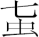 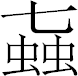 第三、“七”讀心母，《詩經》中一些“聯聲（聲紐重複）”現象就顯示出來了。前人對這一現象的描述是“雙聲為韻”，為了表示和韻無關，暫時擬為“聯聲”來稱呼這一現象。錢大昕首先提出《詩經》“雙聲亦可為韻”[]，其侄錢坫作《詩音表》，對《詩經》中的雙聲問題進行了全面研究。黃侃說：“就《詩》文求聲，較之求韻，其用猶大。此在近日乃研究及之者也。（黃氏自注：錢十蘭有《詩音表》，啟闢之功甚偉，而書未甚精。）”[]曾運乾說：“疊韻為韻，其常也；然亦有以雙聲為韻者。其議自錢大昕發之。”[]曾運乾舉了《陳風·月出》為例。月出皎兮，佼人僚兮。舒窈糾兮，勞心悄兮。
月出皓兮，佼人懰兮。舒懮受兮，勞心慅兮。
月出照兮，佼人燎兮。舒夭紹兮，勞心慘兮。曾運乾認為，此詩三章五處對應位置的用字都是雙聲為韻，如下：我們可能不認同曾氏對“照”和“糾”所定的聲母。但剔除了這兩個字，這首詩對於說明《詩經》中有“雙聲為韻”的現象還是很有說服力的。龍宇純在《試說詩經的雙聲轉韻》[]一文中舉了12篇“雙聲轉韻”的詩例[]，包括這首《陳風·月出》，他懷疑此詩的“糾”可能是誤字。根據這些例證，《詩經》中存在聯聲的現象應無可疑。以常理來說，輔音的重複、回環一樣會產生美感，達到讓人愉悅的效果，以輔音為詩歌格律在不少語言中都存在或存在過。南北朝注重聲韻，時人還很流行以雙聲作詩及遊戲之辭[]。《詩經》中存在聯聲現象是很自然的事。[]
    下面來看以“七（漆）”讀“心母”，相關的聯聲之例。召南·標有梅
標有梅，其實七兮。求我庶士，迨其吉兮！
標有梅，其實三兮。求我庶士，迨其今兮！……龍宇純先生說此詩，“為什麼用七不用九，用三不用二，說穿了，還是與韻相關。”其實此詩第一章如果用九，下一句是有不少韻字選擇的，比如“好”、“茂”、“蚤”。按照《鄭風·緇衣》“緇衣之好兮”，《齊風·還》“子之茂兮”，“揖我謂我好兮”，《豳風·七月》“四之日其蚤”，對這些字的用法，放在詩中似無不妥。詩人不用九而用七，可能就是考慮了下一章對應位置的“三”和“今”。《鄘風·墻有茨》與《召南·標有梅》格式一致，也有一樣的表現，可以說明這不是巧合。墻有茨
墻有茨，不可掃也。中冓之言，不可道也。所可道也，言之醜也。
墻有茨，不可襄也。中冓之言，不可詳也。所可詳也，言之長也。
墻有茨，不可束也。中冓之言，不可讀也。所可讀也，言之辱也。
上表第三列的“醜”、“長”、“辱”也許有聲母上的關係，也許沒有，至少不直接，暫時不論。第一二列則足夠直接，可以說明問題。由上可見，如果可能，詩人會追求達到聯聲的效果。類似的，《豳風·七月》前四章以“七”、“四”開頭，和《衛風·氓》的第三、四、五章以“桑”、“三”開頭一樣，都是心母聯聲。但是很多時候沒有選擇，如《秦風·車鄰》一詩中，第一句詩人可以做到聯聲，後面幾句的韻腳字需要質部和陽部字，這時候沒有聲母相同的樹木或樂器，也就無可奈何了。車鄰……
阪有漆，隰有栗。既見君子，并坐鼓瑟。今者不樂，逝者其耋。
阪有桑，隰有楊。既見君子，并坐鼓簧。今者不樂，逝者其亡。如果只考慮押韻的話，《秦風·車鄰》第一、二句可以改成“阪有栗，隰有漆”，但詩人不會這樣做。就好像《鄭風·山有扶蘇》的第一句不會改成“山有荷華，隰有扶蘇”一樣。東部沒有心母字可用，無法做到和“蘇”聯聲。邪母的“松”和心母的“蘇”雖然達不到，畢竟接近聯聲的效果。而曉母的“華”和邪母的“松”可能關係就比較遠了。或以為《鄭風·山有扶蘇》的“扶蘇”、“何華”，毛傳鄭箋皆以為有所喻指，而所說相反。其實，可能並無深意，所以這不是限制“扶蘇”、“何華”位置的原因。
鄭風·山有扶蘇
山有扶蘇，隰有荷華。不見子都，乃見狂且。
山有喬松，隰有游龍。不見子充，乃見狡童。綜上所述，“七（與同音詞漆）”在先秦不讀清母，而讀心母。清母可能是從心母分化出來的，或者說心母是清母的來源之一。鄭張尚芳将先秦心母構擬為*s,清母構擬為*sh，在他的系統里二者是對立的[]。如果送氣和不送氣不形成對立，也許這種構擬可以視作表現清母和心母關係的一種方式。具體到“七”，鄭張尚芳等學者認為次清聲母的讀法源自鼻音[]。即使不把“七”定為心母。不少學者從民族語言比較等角度出發，為“七”所作擬音都以*s，或送氣的*sh打頭，如白保羅、斯塔羅斯金、鄭張尚芳，潘悟云等[]。按照這種擬音，《詩經》“七（漆）”相關諸篇也能和心母字達到聯聲的效果。再從“七”和“蟋”可以通用的角度看，潘悟云的擬音似乎也可以說通。他的擬音“七”為*sn̥id，“蟋”為*slid，按照鄭張尚芳所說s-和h-可以交替[]，所舉*hljaŋs和*hnjaŋs可以混同[]來類比，“七”*sn̥id和“蟋”*slid也應該可以通用。而“七”擬音中的*-n̥-，和“蟋”擬音中的*-l-，又可以說明二者為什麼後代會有不同的分化。這都顯示出，放到詩經時代，他們所作構擬有合理性。“湯”“湯”作為商開國之君的字號，可以看做是個夏商之際的詞。按照古無次清音之說，湯應該本不讀次清。在商代卜辭和春秋銅器中，湯正寫作定母之“唐”[]。從諧聲上看，湯从昜聲，昜為以母，以母和定母如果不是完全相同也至少極近。都可以看出，湯可能本來讀定母。人名、地名、國族名，這些專有名詞在語言中也具有保守性，穩定性，對於探討相關問題有特別價值。最後，要證明古無次清音，需要解釋所有的次清字，僅僅舉幾個符合此說的例子意義並不大。而如有堅強的反證，只要舉出幾個例子，就是很有說服力的。敬請批評。見母來母影母禪母清母[]皎僚窈糾悄皓懰懮受慅照燎夭紹慘心母見母七吉三今心母定母掃道醜：昌母襄諹（從安大簡[]）長：澄母欶[]（從安大簡）讀辱：日母心母漆栗瑟桑楊簧